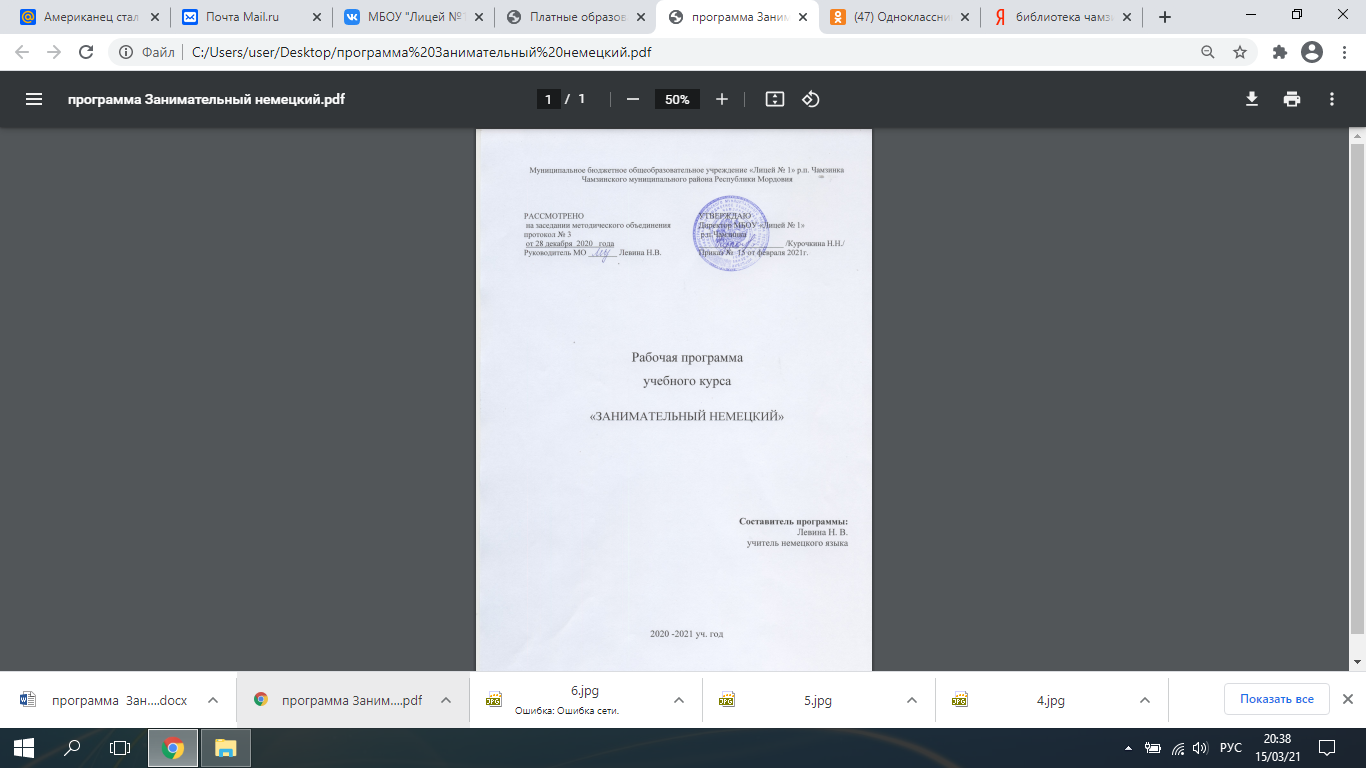 Пояснительная запискаКурс «Занимательный немецкий» направлен на приобщение детей к новому социальному опыту с использованием немецкого языка, знакомство младших школьников с миром зарубежных сверстников, с детским зарубежным фольклором и доступными образцами художественной литературы, воспитание дружелюбного отношения к представителям других стран, развитие речевых, интеллектуальных и познавательных способностей младших школьников, а также их общеучебных умений,  развитие мотивации к дальнейшему овладению немецким языкомНормативно - правовой базой программы является:- Федеральный закон от 29 декабря 2012 г. № 273-ФЗ «Об образовании в Российской Федерации»;- СанПиН 2.4.2.2821 – 10, утвержденных постановлением Главного санитарного врача РФ от 29.12.2010 г. № 189 зарегистрированных в Минюсте России 03.03.2011 г., регистрационный номер 19993;- Федеральный закон от 24 июля 1998 г. № 124 - ФЗ «Об основных гарантиях прав ребенка в Российской Федерации».Программа составлена на основе авторской программы М. М. Аверин, Е. Ю. Гуцалюк к УМК «Немецкий язык. Горизонты »           Цель программы:формирование умения общаться на немецком языке на элементарном уровне с учётом речевых возможностей и потребностей младших школьников в устной (аудирование и говорение) и письменной (чтение и письмо) формах ;формирование представлений о немецком языке как средстве общения, позволяющем добиваться взаимопонимания с людьми, говорящими/пишущими на немецком языке, узнавать новое через звучащие и письменные тексты ;развитие личностных качеств младшего школьника, его внимания, мышления, памяти и воображения в процессе участия в моделируемых ситуациях общения, ролевых играх, в ходе овладения языковым материалом.
Основная задача - формирование первоначальных представлений о единстве и многообразии языкового и культурного пространства России и немецкоязычных стран, о языке как основе национального самосознания, развитие диалогической и монологической устной и письменной речи, коммуникативных умений, нравственных и эстетических чувств, способностей к творческой деятельности. 
Программа курса рассчитана на детей 10 – 11 лет. В 2020-2021 учебном году на освоение данного курса отводится 12 часов (1 занятие в неделю).  Планируемые результаты освоения курса.Курс «Занимательный немецкий» нацелен на подготовку обучающегося к достижению личностных, метапредметных (регулятивных, познавательных, коммуникативных) и предметных результатов.Личностными результатами  подготовки является формирование следующих умений:- общее представление о мире как многоязычном и поликультурном сообществе;
- осознание себя гражданином своей страны;
- осознание языка, в том числе иностранного, как основного средства общения между людьми;
- знакомство с миром зарубежных сверстников с использованием средств изучаемого иностранного языка (через детский фольклор, некоторые образцы детской художественной литературы, традиции);
    - формирование положительной мотивации к учебной деятельности. Метапредметными результатами  подготовки является формирование следующих универсальных учебных действий (УУД): регулятивных, познавательных, коммуникативных.- развитие умения взаимодействовать с окружающими при выполнении разных ролей в пределах речевых потребностей и возможностей младшего школьника:- развитие коммуникативных способностей школьника, умения выбирать адекватные языковые и речевые средства для успешного решения элементарной коммуникативной задачи;- расширение общего лингвистического кругозора младшего школьника;- развитие познавательной, эмоциональной и волевой сфер младшего школьника;- формирование мотивации к изучению иностранного языка;            Предметными результатами является формирование следующих умений:- вести элементарный этикетный диалог в ограниченном круге типичных ситуаций общения, диалог-расспрос (вопрос-ответ) и диалог-побуждение к действию;- уметь на элементарном уровне рассказывать о себе/семье/друге/школе  описывать предмет/картинку, кратко характеризовать персонаж;- понимать на слух речь учителя и одноклассников, основное содержание небольших доступных текстов в аудиозаписи, построенных на изученном языковом материале;- читать вслух небольшие тексты, построенные на изученном языковом материале, соблюдая правила чтения и нужную интонацию;- читать про себя тексты, включающие как изученный языковой материал, так и отдельные новые слова, и понимать их основное содержание, находить в тексте нужную информацию;- владеть техникой письма;- писать с опорой на образец поздравление с праздником и короткое личное письмо;- адекватное произношение и различение на слух всех звуков немецкого языка, соблюдение правильного ударения в словах и фразах;- соблюдение особенностей интонации основных типов предложений;- применение основных правил чтения и орфографии, изученных в курсе начальной школы- распознавание и употребление в речи изученных в курсе начальной школы лексических единиц (слов, словосочетаний, оценочной лексики, речевых клише) и грамматических явлений;- умение делать обобщения на основе структурно-функциональных схем простого предложения;- знание названий стран изучаемого языка, некоторых литературных персонажей известных детских произведений, сюжетов некоторых популярных сказок,  небольших произведений детского фольклора (стихов, песен); знание элементарных норм речевого и неречевого поведения, принятых в немецкоязычных странах;- умение сравнивать языковые явления родного и немецкого языков на уровне отдельных звуков, букв, слов, словосочетаний, простых предложений;- умение опознавать грамматические явления, отсутствующие в родном языке, например артикли;- умение систематизировать слова, например по тематическому принципу;- умение пользоваться языковой догадкой, например при опознавании интернационализмовсовершенствование приёмов работы с текстом с опорой на умения, приобретённые на уроках родного языка (прогнозировать содержание текста по заголовку, иллюстрациям и др.);- умение действовать по образцу при выполнении упражнений и составлении собственных высказываний в пределах тематики начальной школы;- умение пользоваться справочным материалом, представленным в виде таблиц, схем, правил- умение пользоваться двуязычным словарём учебника (в том числе транскрипцией), компьютерным словарём;- умение осуществлять самонаблюдение и самооценку в доступных младшему школьнику пределах;- представление о немецком языке как средстве выражения мыслей, чувств, эмоций;- развитие чувства прекрасного в процессе знакомства с образцами доступной детской литературы;- умение следовать намеченному плану в своём учебном труде;- овладение начальными представлениями о нормах немецкого языка (фонетических, лексических, грамматических); умение (в объёме содержания курса) находить и сравнивать такие языковые единицы, как звук, буква, слово.Тематический планСодержание программыМой день в школе – 6 часовМодуль 1   „ Мой день в школе/Mein Schultag “Предметное содержание речи. Мой школьный день.Беседа о расписании уроков на неделю. Рассказ о любимых учебных предметах.Учащиеся:знакомятся  с новой лексикой, учатся употреблять лексику в устной и письменной речи; читают, находят нужную информацию в тексте;рассказывают о своём распорядке дня, используя клише-фразы и новую лексику;учатся вести беседу, употребляя соответствующие клише; рассказывают о любимых школьных предметах.Языковой и речевой материал, подлежащий усвоению для использования в устной речиЛексический материал: aufstehen, müde, halb, der Schultag, die Zeit, der Montag, der Dienstag, der Mittwoch, der Donnerstag, der Freitag, der Samstag, der Sonntag, die Gesamtschule, die Pause, der Unterricht, am Vormittag, am Nachmittag, die Kunst, die Erdkunde, die Biologie, die Geschichte, die Mathematik, die Hausaufgaben, die Religion, Englisch. Грамматический материал: порядок слов в предложении, вопросительные предложенияХобби– 6 часовМодуль 2 „Хобби / Hobby“Предметное содержание речи.  Мои таланты и увлеченияУчащиеся:совершенствуют орфографические навыки и технику чтения;расширяют словарный запас;воспринимают на слух небольшие по объему тексты (описание, диалог, рассказ);учатся вести диалог-расспрос о увлечениях;читают в группах тексты, отыскивая новые слова в словаре;обмениваются в группах информацией о прочитанном;читают диалоги по ролям и инсценируют их;Языковой и речевой материал, подлежащий усвоению для использования в устной речиЛексический материал: fertig, zufrieden, Musik hören,  reiten, jonglieren, fernsehen, Fahrrad fahren,  tanzen, Schi laufen, basteln, malen, kochen, schwimmen, Krimi, abholen, anfangen, vielleicht, kochen, schwimmenГрамматический материал: модальный глагол können, спряжение глаголов с изменяемой корневой гласной в 3 лице ед.числа.Календарно-тематическое планирование№ п/п Наименование разделов Всего часов 1.Мой день в школе62.Хобби6итогоитого12 № п/пСодержание учебного материалаКоличество часовДатаДата№ п/пСодержание учебного материалаКоличество часовФактическаяруемаяПланируемаяМой день в школе– 6 часовМой день в школе– 6 часовМой день в школе– 6 часовМой день в школе– 6 часовМой день в школе– 6 часов1Лексика "Школьные предметы".Чтение текста"Мой день"12Диалогическая речь "Мой любимый предмет".13Структура предложения14Монологическая речь "Расписание уроков"15Систематизация речевого материала16Страноведение "Германия"1Хобби - 6 часовХобби - 6 часовХобби - 6 часовХобби - 6 часовХобби - 6 часов      1Лексика "Хобби". Диалогическая речь .12Аудирование "Какое у тебя хобби?".  Чтение текстов по теме.13Вопросительное предложение. Утвердительный и отрицательный ответ.14Интервью "Что  ты любишь делать?"15Монологическая речь "Хобби"16Страноведение "Немецкоязычные страны"1итогоитого12